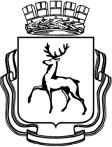 Администрация Ленинского районагорода Нижнего НовгородаУправление образованияП Р И К А З          В соответствии с планом работы управления образования на 2018-2019 учебный год, в целях привлечения внимания учащихся к проблемам вырубки живых елей и формирования экологического мировоззрения через активные формы деятельностиПРИКАЗЫВАЮ: Провести   в  период  с 1 по 19 декабря 2018 года  районную  экологическуюАкцию  «Ёлочка, живи!»  среди  обучающихся 1-9 классов  образовательных     организаций Ленинского района.1 этап  - с 1 по 10 декабря 2018 года   - конкурс плакатов и листовок в защиту елей.  2 этап - с 10 по 19 декабря 2018 года - конкурс новогодних композиций и ёлок из альтернативного материала.3 этап  -  27 декабря  2018  года  в  13.00  на базе Центра детского творчества  -   выставка  творческих работ «Ёлочка, живи!».Утвердить состав жюри районной экологической акции  (Приложение).Центру детского творчества (Черняева Н.В.):-  осуществить необходимую организационную работу по подготовке к проведениюрайонной акции;-  организовать выставку творческих работ «Елочка, живи!»;-  обеспечить награждение участников акции грамотами.4.   Руководителям образовательных организаций:-  организовать и провести школьные акции среди обучающихся 1-9 классов;- обеспечить  участие обучающихся в районной экологической  акции «Ёлочка, живи!», направив  лучшие работы  в  Центр  детского  творчества  Ленинского района (ул. Даргомыжского, д.11а)  в срок  до  19 декабря 2018 года.5.  Контроль за исполнением приказа возложить на консультанта сектора по вопросам воспитания управления образования  Лапшову. О.В.Исполняющий обязанностиначальника управления образования                                                             Е.С.БарсуковаЛапшова258 39 60СОСТАВжюри районной экологической акции «Ёлочка, живи!»02.11.2018№254О проведении районной экологической акции «Ёлочка, живи!»О проведении районной экологической акции «Ёлочка, живи!»Лапшова Оксана Викторовна- консультант сектора по вопросам воспитания управления образования Ленинского района;Никифорова Галина Ивановна- заместитель директора  ЦДТ;Новикова Ольга Ивановна- педагог-организатор ЦДТ;Соловьёва Наталья Николаевна- педагог-организатор ЦДТ;Ильина Анастасия СергеевнаОкорокова Елена СеменовнаЛожкина Светлана Анатольевна- педагог дополнительного образования ЦДТ;- заместитель директора  МБОУ  «Школы № 72»;- учитель технологии школы МБОУ  «Школы № 101».